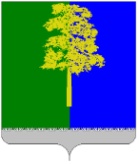 Муниципальное образование Кондинский районХанты-Мансийского автономного округа – ЮгрыГЛАВА КОНДИНСКОГО РАЙОНАПОСТАНОВЛЕНИЕВ соответствии со статьей 39 Градостроительного кодекса Российской Федерации, решением Думы Кондинского района от 29 октября 2021 года № 843 «О принятии осуществления части полномочий по решению вопросов местного значения», решением Думы Кондинского района от 26 апреля 2022 года № 901 «Об утверждении порядка организации и проведения общественных обсуждений или публичных слушаний по вопросам градостроительной деятельности в Кондинском районе», на основании заключения о результатах общественных обсуждений Комиссии по подготовке Правил землепользования и застройки муниципальных образований городских и сельских поселений Кондинского района от 18 января 2024 года № 1, постановляю: 1. Предоставить разрешение на условно разрешенный вид использования земельного участка и объекта капитального строительства «гостиничное обслуживание» на земельном участке, расположенном по адресу: ул. Сибирская, № 14А, пгт. Междуреченский, 
с кадастровым номером земельного участка 86:01:0401001:104 и кадастровым номером объекта капитального строительства 86:01:0401005:2608.2. Обнародовать постановление в соответствии с решением Думы Кондинского района от 27 февраля 2017 года № 215 «Об утверждении Порядка опубликования (обнародования) муниципальных правовых актов и другой официальной информации органов местного самоуправления муниципального образования Кондинский район» и разместить на официальном сайте органов местного самоуправления Кондинского района.3. Контроль за выполнением постановления возложить на заместителя главы района А.И. Уланова. са/Банк документов/Постановления 2024от 22 января 2024 года№ 5-п пгт. МеждуреченскийО предоставлении разрешения на условно разрешенный вид использования земельного участка и объекта капитального строительстваГлава районаА.А.Мухин